Name: MAHOMAD RIYAZ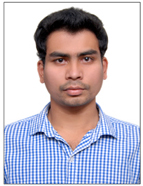 Qualification :   M.Tech CSEQualification :   M.Tech CSEExperience:  1Experience:  1Area of Interest:    BIGDATAArea of Interest:    BIGDATASubjects Taught:     C, CPP, OOPS,ITS,WTSubjects Taught:     C, CPP, OOPS,ITS,WTResearch Publications:International Journals of Research (IJR)On Data Mining for Big Data Research Publications:International Journals of Research (IJR)On Data Mining for Big Data Workshops/Seminars/FDP’s Attended:Eswecha_Workshop_2017One Week Program on Soft Computing.Workshops/Seminars/FDP’s Attended:Eswecha_Workshop_2017One Week Program on Soft Computing.